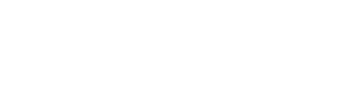 Civil Society Media’s Bursary SchemeCivil Society Media is committed to supporting the charity sector to become more reflective of the diverse communities it serves. We know from our own and others’ research that people who have protected characteristics/backgrounds are under-represented in senior positions in the sector, in both executive and board-level roles.We believe this is partly due to the fact that these people are not always afforded the same training and development opportunities as their counterparts.  In a bid to try to redress these imbalances, Civil Society Media is offering ten bursary places to people with protected characteristics, giving free access to our events and publications. Applicants will be able to choose any three items from our portfolio, providing a likely benefit of around £500.Applications / Eligibility CriteriaTo apply for a bursary place, you must be a person of a protected characteristic (age, disability, gender reassignment, marriage and civil partnership, pregnancy and maternity, race, religion or belief, sex, sexual orientation) who is employed by or volunteers as a trustee for a charity. We will be monitoring which protected characteristics receive bursaries in order to inform and improve the judging process.We are particularly interested in hearing from people who have never been to a Civil Society Media event before, and who wouldn’t ordinarily be able to go. To submit your application for a bursary place, please email your application to events@civilsociety.co.uk with the title “Civil Society Media Bursary Application” by Monday 16 March and include the following details:Application informationOrganisationBrief description of what your organisation does: Your career stage:(eg student, first job, middle management, senior management, trustee)How would undertaking this bursary benefit your personal development and the organisation or project you work or volunteer for? (150 to 200 words)  Please indicate why you would not be able to undertake other opportunities /course without the award: (100 to 150 words)Applications must be received by Monday 16th March 2020.Selection processCopies of the applications excluding the name of the applicant will be provided to a panel of Civil Society Media editorial staff. The panel will decide which applications should receive a bursary. The panel’s decision is final. Civil Society Media will contact all applicants by email confirming the outcome of their application within 20 working days after the application deadline, outlining the next steps.NoteBursaries are awarded to individuals booking across all Civil Society Media products which include events, training and subscriptions. Bursaries are only transferable to other individuals or within an organisation with the consent of Civil Society Media. The bursary must be repaid in full if the applicant does not attend the seminar.https://www.civilsociety.co.uk/terms-conditions.htmlFull nameContact numberEmailCity/Town Organisation you work or volunteer forWhat protected characteristic(s) do you identify with?Organisation nameOrganisation addressCityPost codeJob title (or trusteeship)Date startedOrganisation incomeSignedPrint nameDate